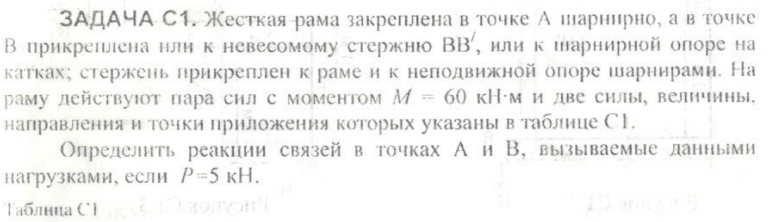 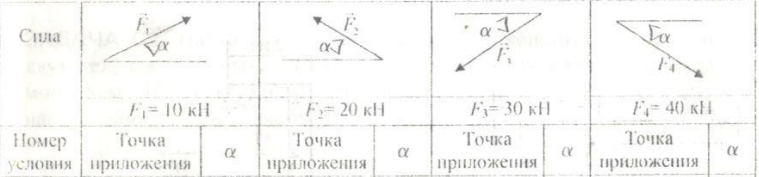 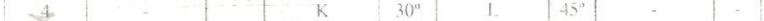 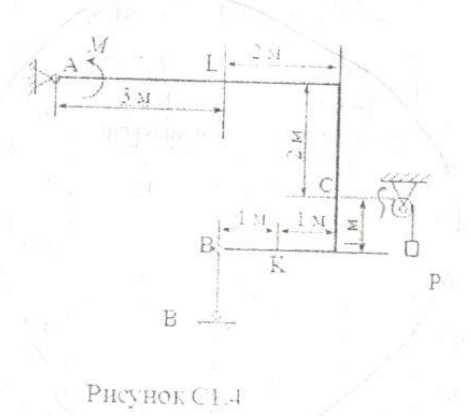 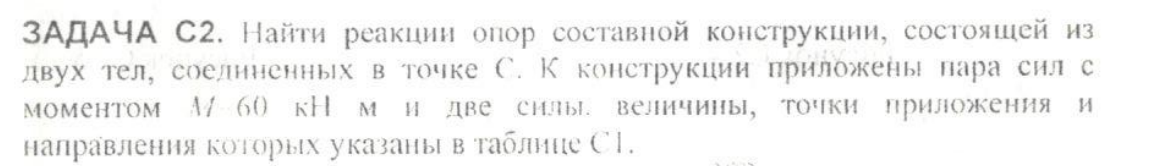 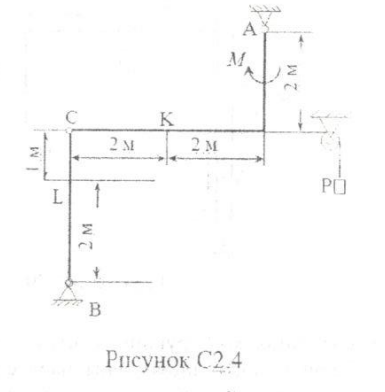 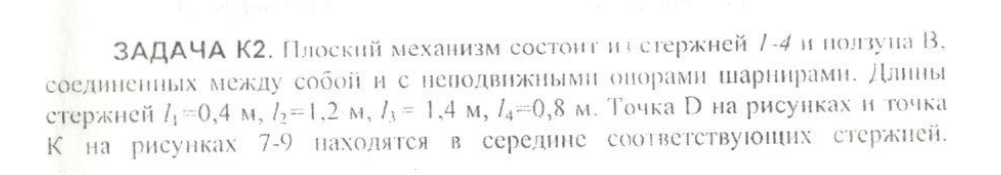 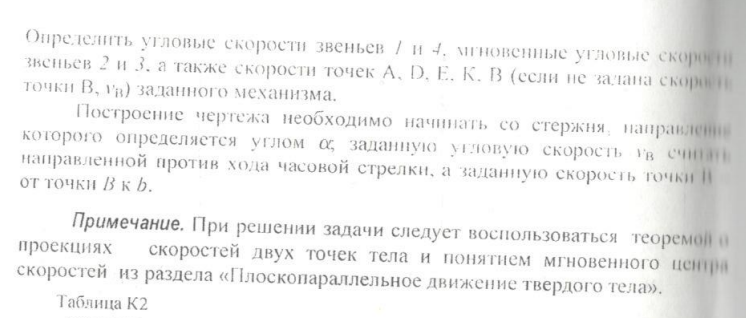 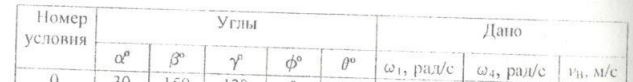 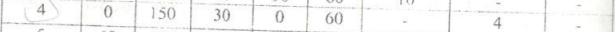 Извиняюсь что такой формат , просто учебник нету на руках